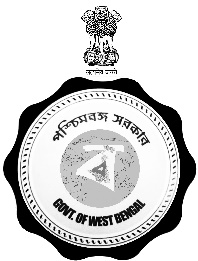 Government of West BengalIrrigation & Waterways DirectorateOffice of the Executive Engineer Metropolitan Drainage Division No.-IJalasampad Bhawan (4th Floor), South BlockBidhannagar, Salt Lake City, Kolkata – 700091.E-mail – executiveengineermdd1@gmail.comCORRIGENDUM - 1Memo No.: –    1T-1/1228                                                                              Dated :- 06/06/2023In partial modification of e-NIT No. - WBIW/EE/MDD-I/e-NIT- 04/ 2023 – 24 , SL. NO. 06, ( Tender ID :- 2023_IWD_531809_6 ) vide circulated Memo. No. 1T-1/1144 dated 18/05/2023, the following changes have been made, this is for wide circulation.                                                  			Sd/-	                                                                                                Executive Engineer                                                                                                                                                             		                             Metropolitan Drainage Division-I                                                                      Jalasampad Bhawan, (4th floor).Sl. No.Activity               Date & Time (To be Read as)Date & Time (In Place of)Remarks1.Document Download end date09/06/2023  at 11:00 Hrs.06/06/2023  at 11.00 Hrs.2.Bid submission end date09/06/2023  at 11:00 Hrs..06/06/2023  at 11.00 Hrs.3.Technical Bid opening date with preliminary result (TBO Sheet )09/06/2023  at 14:00 Hrs..06/06/2023  at 14.00 Hrs.